                                                                     Проєкт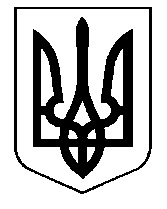 УКРАЇНАКАМ’ЯНСЬКА СІЛЬСЬКА РАДА    БЕРЕГІСЬКОГО  РАЙОНУЗАКАРПАТСЬКОЇ  ОБЛАСТІсесія     скликанняР І Ш Е Н Н Явід           року № с.Кам’янськеПро встановлення ставок та пільг із сплати податку на 
нерухоме майно, відмінне від земельної ділянки,на території Кам’янської  сільської ради Відповідно до Податкового кодексу України, ст.64 Бюджетного кодексу України, Закону України «Про засади державної регуляторної політики у сфері господарської діяльності», постанови Кабінету Міністрів України від 24.05.2017 року № 483 «Про затвердження форм типових рішень про встановлення ставок із сплати земельного податку та податку на нерухоме майно, відмінне від земельної ділянки», враховуючи рекомендації постійної комісії з питань фінансів, бюджету, планування соціально-економічного розвитку, інвестицій та міжнародного співробітництва (висновок, протокол №____від________), керуючись п.24 ч.1 ст.26, ч.1 ст.59, ч.1 ст.69 Закону України «Про місцеве самоврядування в Україні», сільська  рада           ВИРІШИЛА:1. Установити на території Кам’янської сільської ради: 1) ставки податку на нерухоме майно, відмінне від земельної ділянки, згідно з додатком 1;2) пільги для фізичних та юридичних осіб, надані відповідно до підпункту 266.4.2 пункту 266.4 статті 266 Податкового кодексу України, за переліком згідно з додатком 2.  2. Визначити елементи податку на нерухоме майно, відмінне від земельної ділянки  згідно з додатком 3 до цього рішення. 	3. Рішення 3-ої сесії VІІ скликання  Кам’янської сільської ради від 14.07.2020 року №214 «Про встановлення ставок та пільг із сплати податку на нерухоме майно, відмінне від земельної ділянки на території Кам’янської сільської ради на 2021 рік» визнати таким, що втратило чинність.  4. Рішення  набирає чинності з 01.01.2022 року.5. Оприлюднити це рішення  на офіційному сайті Кам’янської сільської ради: https://kam-rada.gov.ua.6. Контроль за виконанням цього рішення покласти на постійну комісію з питань фінансів, бюджету, планування соціально-економічного розвитку, інвестицій та міжнародного співробітництва та постійну комісію з питань комунальної власності, житлово-комунального господарства, управління майном, спільної комунальної власності, енергозбереження та транспорту.Сільський голова                                      Михайло СТАНИНЕЦЬДодаток 1                                                                                                                                                                                                                                                          до рішення    сесії     скликання                                                                                                                                                                                                                                                               Кам’янської  сільської ради                                                                           від                             р. № СТАВКИ
податку на нерухоме майно, відмінне від земельної ділянкиСтавки встановлюються на необмежений термін та вводяться в дію з 01 січня 2022 року.Адміністративно-територіальні одиниці або населені пункти, або території  територіальних громад, на які поширюється дія рішення ради:1 Класифікація будівель та споруд, код та найменування зазначаються відповідно до Державного класифікатора будівель та споруд ДК 018-2000, затвердженого наказом Держстандарту від 17 серпня 2000 р. № 507.2 Об’єкти нерухомості, що класифікуються за цим підкласом, звільняються/можуть звільнятися повністю або частково від оподаткування податком на нерухоме майно, відмінне від земельної ділянки, відповідно до норм підпункту 266.2.2 пункту 266.2 та пункту 266.4 статті 266 Податкового кодексу України.                                         Секретар сільської ради                                          Євгенія АНДРЕЛАДодаток 2                                                         до рішення          скликання                                                          Кам’янської  сільської  ради                                                         від                               р. №     ПЕРЕЛІК
пільг для фізичних та юридичних осіб, наданих відповідно до підпункту 266.4.2 пункту 266.4 статті 266 Податкового кодексу України, із сплати податку на нерухоме майно, відмінне від земельної ділянки1	Пільги встановлюються на необмежений термін та вводяться в дію
з 01 січня 2022 року.Адміністративно-територіальні одиниці або населені пункти, або території територіальних громад, на які поширюється дія рішення ради:1 Пільги визначаються з урахуванням норм підпункту 12.3.7 пункту 12.3 статті 12, пункту 30.2 статті 30, пункту 266.2 статті 266 Податкового кодексу України. У разі встановлення пільг, відмінних на територіях різних населених пунктів адміністративно-територіальної одиниці, за кожним населеним пунктом пільги затверджуються окремо.                  Секретар сільської ради                                    Євгенія АНДРЕЛАДодаток 3
                                  до рішення              скликання                                                          Кам’янської  сільської  ради                                                            від                               р. №   Елементи податку на нерухоме майно, відмінне від земельної ділянки	1.Платники податку	Платниками податку є фізичні та юридичні особи, визначені пунктом 266.1 статті 266 Податкового кодексу України.	2. Об’єкт оподаткування	Об’єкт оподаткування визначено пунктом 266.2 статті 266 Податкового кодексу України .	3. База оподаткування	База  оподаткування визначена пунктом 266.3 статті 266 Податкового кодексу України .	4. Пільги із сплати податку	Пільги  із сплати податку  визначені  пунктом 266.4  статті 266 Податкового кодексу України та  в додатку 2 .	5. Ставка податку			Ставки податку на нерухоме майно, відмінне від земельної ділянки, визначені у додатку 1 до даного рішення. 	6. Порядок обчислення суми податку	Обчислення суми податку з об’єкта/об’єктів житлової нерухомості, які перебувають у власності фізичних осіб, здійснюється контролюючим органом за місцем податкової адреси (місцем реєстрації) власника такої нерухомості у порядку встановленому підпунктами 266.7.1 - 266.7.3, 266.7.5 пункту 266.7, пунктом 266.8 статті 266 Податкового кодексу України .	7. Податковий період	Базовий податковий (звітний) період дорівнює календарному року.	8. Строки сплати податку	Строки сплати податку визначені  пунктом 266.10 статті 266 Податкового кодексу України .	9. Порядок сплати податку	Податок сплачується відповідно до пункту 266.9 статті 266 Податкового кодексу України .Секретар сільської ради                                       Євгенія АНДРЕЛАКод областіКод районуКод КОАТУУНайменування адміністративно-територіальної одиниці
або населеного пункту, або території територіальної громади2100000000Кам'янська сільська територіальна громада2100000000             2121984801с.Кам′янське2100000000             2121980401с.Арданово2100000000             2121980402с.Дунковиця2100000000             2121980403с.Мідяниця2100000000             2121984804	                                        с.Хмільник	2100000000             2121984802с.Богаревиця2100000000             2121984803с.Воловиця2100000000             2121987001с.СільцеКласифікація будівель та споруд1Класифікація будівель та споруд1Ставки податку у відсотках до розміру мінімальної заробітної плати, встановленої законом на 1 січня звітного (податкового) року, за 1 кв.метр бази оподаткуванняСтавки податку у відсотках до розміру мінімальної заробітної плати, встановленої законом на 1 січня звітного (податкового) року, за 1 кв.метр бази оподаткуванняСтавки податку у відсотках до розміру мінімальної заробітної плати, встановленої законом на 1 січня звітного (податкового) року, за 1 кв.метр бази оподаткуванняСтавки податку у відсотках до розміру мінімальної заробітної плати, встановленої законом на 1 січня звітного (податкового) року, за 1 кв.метр бази оподаткуванняСтавки податку у відсотках до розміру мінімальної заробітної плати, встановленої законом на 1 січня звітного (податкового) року, за 1 кв.метр бази оподаткуванняСтавки податку у відсотках до розміру мінімальної заробітної плати, встановленої законом на 1 січня звітного (податкового) року, за 1 кв.метр бази оподаткуванняКод1Найменування1для юридичних осібдля юридичних осібдля юридичних осібдля фізичних осібдля фізичних осібдля фізичних осібКод1Найменування11 зона2 зона3 зона1 зона2 зона3 зона11Будівлі житловіБудівлі житловіБудівлі житловіБудівлі житловіБудівлі житловіБудівлі житловіБудівлі житлові111Будинки одноквартирніБудинки одноквартирніБудинки одноквартирніБудинки одноквартирніБудинки одноквартирніБудинки одноквартирніБудинки одноквартирні1110Будинки одноквартирні2Будинки одноквартирні2Будинки одноквартирні2Будинки одноквартирні2Будинки одноквартирні2Будинки одноквартирні2Будинки одноквартирні21110.1 Будинки одноквартирні масової забудови 0,5000,1501110.2 Котеджі та будинки одноквартирні підвищеної комфортності 0,5000,1501110.3 Будинки садибного типу 0,5000,1501110.4 Будинки дачні та садові 0,5000,150112 Будинки з двома та більше квартирамиБудинки з двома та більше квартирамиБудинки з двома та більше квартирамиБудинки з двома та більше квартирамиБудинки з двома та більше квартирамиБудинки з двома та більше квартирамиБудинки з двома та більше квартирами1121 Будинки з двома квартирами2Будинки з двома квартирами2Будинки з двома квартирами2Будинки з двома квартирами2Будинки з двома квартирами2Будинки з двома квартирами2Будинки з двома квартирами21121.1 Будинки двоквартирні масової забудови 0,5000,1501121.2 Котеджі та будинки двоквартирні підвищеної комфортності 0,5000,1501122 Будинки з трьома та більше квартирами2Будинки з трьома та більше квартирами2Будинки з трьома та більше квартирами2Будинки з трьома та більше квартирами2Будинки з трьома та більше квартирами2Будинки з трьома та більше квартирами2Будинки з трьома та більше квартирами21122.1 Будинки багатоквартирні масової забудови 0,5000,1501122.2 Будинки багатоквартирні підвищеної комфортності, індивідуальні 0,5000,1501122.3 Будинки житлові готельного типу 0,5000,150113 Гуртожитки2Гуртожитки2Гуртожитки2Гуртожитки2Гуртожитки2Гуртожитки2Гуртожитки21130.1 Гуртожитки для робітників та службовців0,0000,0001130.2 Гуртожитки для студентів вищих навчальних закладів20,0000,0001130.3 Гуртожитки для учнів навчальних закладів20,0000,0001130.4 Будинки-інтернати для людей похилого віку та інвалідів20,0000,0001130.5 Будинки дитини та сирітські будинки20,0000,0001130.6 Будинки для біженців, притулки для бездомних20,0000,0001130.9 Будинки для колективного проживання інші 0,0000,00012 Будівлі нежитловіБудівлі нежитловіБудівлі нежитловіБудівлі нежитловіБудівлі нежитловіБудівлі нежитловіБудівлі нежитлові121 Готелі, ресторани та подібні будівліГотелі, ресторани та подібні будівліГотелі, ресторани та подібні будівліГотелі, ресторани та подібні будівліГотелі, ресторани та подібні будівліГотелі, ресторани та подібні будівліГотелі, ресторани та подібні будівлі1211 Будівлі готельніБудівлі готельніБудівлі готельніБудівлі готельніБудівлі готельніБудівлі готельніБудівлі готельні1211.1 Готелі 1,0001,0001211.2 Мотелі 1,0001,0001211.3 Кемпінги 1,0001,0001211.4 Пансіонати 1,0001,0001211.5 Ресторани та бари 0,5000,5001212 Інші будівлі для тимчасового проживанняІнші будівлі для тимчасового проживанняІнші будівлі для тимчасового проживанняІнші будівлі для тимчасового проживанняІнші будівлі для тимчасового проживанняІнші будівлі для тимчасового проживанняІнші будівлі для тимчасового проживання1212.1 Туристичні бази та гірські притулки 0,5000,5001212.2 Дитячі та сімейні табори відпочинку 0,5000,5001212.3 Центри та будинки відпочинку 0,5000,5001212.9 Інші будівлі для тимчасового проживання, не класифіковані раніше 0,5000,500122Будівлі офісніБудівлі офісніБудівлі офісніБудівлі офісніБудівлі офісніБудівлі офісніБудівлі офісні1220 Будівлі офісні2Будівлі офісні2Будівлі офісні2Будівлі офісні2Будівлі офісні2Будівлі офісні2Будівлі офісні21220.1 Будівлі органів державного та місцевого управління20,0000,0001220.2 Будівлі фінансового обслуговування 0,5000,5001220.3 Будівлі органів правосуддя20,0000,0001220.5 Адміністративно-побутові будівлі промислових підприємств 1,0001,0001220.9 Будівлі для конторських та адміністративних цілей інші 1,0001,000123 Будівлі торговельніБудівлі торговельніБудівлі торговельніБудівлі торговельніБудівлі торговельніБудівлі торговельніБудівлі торговельні1230 Будівлі торговельніБудівлі торговельніБудівлі торговельніБудівлі торговельніБудівлі торговельніБудівлі торговельніБудівлі торговельні1230.1 Торгові центри, універмаги, магазини 1,0001,0001230.2 Криті ринки, павільйони та зали для ярмарків20,5000,5001230.3 Станції технічного обслуговування автомобілів 0,5000,5001230.4 Їдальні, кафе, закусочні тощо 1,0001,0001230.5 Бази та склади підприємств торгівлі і громадського харчування 0,5000,5001230.6 Будівлі підприємств побутового обслуговування 0,5000,5001230.9 Будівлі торговельні інші 1,0001,000124Будівлі транспорту та засобів зв’язкуБудівлі транспорту та засобів зв’язкуБудівлі транспорту та засобів зв’язкуБудівлі транспорту та засобів зв’язкуБудівлі транспорту та засобів зв’язкуБудівлі транспорту та засобів зв’язкуБудівлі транспорту та засобів зв’язку1241 Вокзали, аеровокзали, будівлі засобів зв’язку та пов’язані з ними будівліВокзали, аеровокзали, будівлі засобів зв’язку та пов’язані з ними будівліВокзали, аеровокзали, будівлі засобів зв’язку та пов’язані з ними будівліВокзали, аеровокзали, будівлі засобів зв’язку та пов’язані з ними будівліВокзали, аеровокзали, будівлі засобів зв’язку та пов’язані з ними будівліВокзали, аеровокзали, будівлі засобів зв’язку та пов’язані з ними будівліВокзали, аеровокзали, будівлі засобів зв’язку та пов’язані з ними будівлі1241.1 Автовокзали та інші будівлі автомобільного транспорту 1,0001,0001241.2 Вокзали та інші будівлі залізничного транспорту 0,5000,5001241.7 Будівлі центрів радіо- та телевізійного мовлення, телефонних станцій, телекомунікаційних центрів тощо 1,0001,0001241.9 Будівлі транспорту та засобів зв’язку інші 1,5001,5001242 ГаражіГаражіГаражіГаражіГаражіГаражіГаражі1242.1 Гаражі наземні 1,5000,5001242.2 Гаражі підземні 0,5000,5001242.3 Стоянки автомобільні криті 0,5000,500125 Будівлі промислові та склади2Будівлі промислові та склади2Будівлі промислові та склади2Будівлі промислові та склади2Будівлі промислові та склади2Будівлі промислові та склади2Будівлі промислові та склади21251 Будівлі промислові2Будівлі промислові2Будівлі промислові2Будівлі промислові2Будівлі промислові2Будівлі промислові2Будівлі промислові21251.1 Будівлі підприємств машинобудування та металообробної промисловості21,0001,0001251.2 Будівлі підприємств чорної металургії20,5000,5001251.3 Будівлі підприємств хімічної та нафтохімічної промисловості20,5000,5001251.4 Будівлі підприємств легкої промисловості21,0001,0001251.5 Будівлі підприємств харчової промисловості20,5000,5001251.6 Будівлі підприємств медичної та мікробіологічної промисловості20,5000,5001251.7 Будівлі підприємств лісової, деревообробної та целюлозно-паперової промисловості21,0000,8001251.8 Будівлі підприємств будівельної індустрії, будівельних матеріалів та виробів, скляної та фарфоро-фаянсової промисловості21,0001,0001251.9 Будівлі інших промислових виробництв, включаючи поліграфічне21,0001,0001252 Резервуари, силоси та складиРезервуари, силоси та складиРезервуари, силоси та складиРезервуари, силоси та складиРезервуари, силоси та складиРезервуари, силоси та складиРезервуари, силоси та склади1252.1 Резервуари для нафти, нафтопродуктів та газу 1,0001,0001252.2 Резервуари та ємності інші 1,0001,0001252.3 Силоси для зерна 0,1000,1001252.4 Силоси для цементу та інших сипучих матеріалів 1,0000,1001252.5 Склади спеціальні товарні 1,0000,5001252.6 Холодильники 1,0000,5001252.7 Складські майданчики 1,0000,5001252.8 Склади універсальні 1,0000,5001252.9 Склади та сховища інші21,0000,500126 Будівлі для публічних виступів, закладів освітнього, медичного та оздоровчого призначенняБудівлі для публічних виступів, закладів освітнього, медичного та оздоровчого призначенняБудівлі для публічних виступів, закладів освітнього, медичного та оздоровчого призначенняБудівлі для публічних виступів, закладів освітнього, медичного та оздоровчого призначенняБудівлі для публічних виступів, закладів освітнього, медичного та оздоровчого призначенняБудівлі для публічних виступів, закладів освітнього, медичного та оздоровчого призначенняБудівлі для публічних виступів, закладів освітнього, медичного та оздоровчого призначення1261 Будівлі для публічних виступівБудівлі для публічних виступівБудівлі для публічних виступівБудівлі для публічних виступівБудівлі для публічних виступівБудівлі для публічних виступівБудівлі для публічних виступів1261.1 Театри, кінотеатри та концертні зали 0,5000,5001261.2 Зали засідань та багатоцільові зали для публічних виступів 0,5000,5001261.4 Казино, ігорні будинки 1,5001,5001261.5 Музичні та танцювальні зали, дискотеки 0,5000,5001261.9 Будівлі для публічних виступів інші 0,5000,5001262 Музеї та бібліотекиМузеї та бібліотекиМузеї та бібліотекиМузеї та бібліотекиМузеї та бібліотекиМузеї та бібліотекиМузеї та бібліотеки1262.1 Музеї та художні галереї20,0000,0001262.2 Бібліотеки, книгосховища20,0000,0001262.3 Технічні центри 0,5000,5001262.5 Будівлі архівів20,0000,0001263 Будівлі навчальних та дослідних закладівБудівлі навчальних та дослідних закладівБудівлі навчальних та дослідних закладівБудівлі навчальних та дослідних закладівБудівлі навчальних та дослідних закладівБудівлі навчальних та дослідних закладівБудівлі навчальних та дослідних закладів1263.1 Будівлі науково-дослідних та проектно-вишукувальних установ 0,5000,5001263.2 Будівлі вищих навчальних закладів 0,5000,5001263.3 Будівлі шкіл та інших середніх навчальних закладів20,0000,0001263.4 Будівлі професійно-технічних навчальних закладів20,0000,0001263.5 Будівлі дошкільних та позашкільних навчальних закладів20,0000,0001263.6 Будівлі спеціальних навчальних закладів для дітей з особливими потребами20,0000,0001263.7 Будівлі закладів з фахової перепідготовки 0,5000,5001263.8 Будівлі метеорологічних станцій, обсерваторій20,0000,0001263.9 Будівлі освітніх та науково-дослідних закладів інші20,0000,0001264 Будівлі лікарень та оздоровчих закладівБудівлі лікарень та оздоровчих закладівБудівлі лікарень та оздоровчих закладівБудівлі лікарень та оздоровчих закладівБудівлі лікарень та оздоровчих закладівБудівлі лікарень та оздоровчих закладівБудівлі лікарень та оздоровчих закладів1264.1 Лікарні багатопрофільні територіального обслуговування, навчальних закладів20,5000,5001264.2 Лікарні профільні, диспансери20,5000,5001264.3 Материнські та дитячі реабілітаційні центри, пологові будинки20,5000,5001264.4 Поліклініки, пункти медичного обслуговування та консультації20,5000,5001264.6 Санаторії, профілакторії та центри функціональної реабілітації20,5000,5001264.9 Заклади лікувально-профілактичні та оздоровчі інші21,0001,0001265 Зали спортивні2Зали спортивні2Зали спортивні2Зали спортивні2Зали спортивні2Зали спортивні2Зали спортивні21265.1 Зали гімнастичні, баскетбольні, волейбольні, тенісні тощо 0,1000,1001265.2 Басейни криті для плавання 0,5000,5001265.9 Зали спортивні інші 0,0000,000127 Будівлі нежитлові іншіБудівлі нежитлові іншіБудівлі нежитлові іншіБудівлі нежитлові іншіБудівлі нежитлові іншіБудівлі нежитлові іншіБудівлі нежитлові інші1271 Будівлі сільськогосподарського призначення, лісівництва та рибного господарства2Будівлі сільськогосподарського призначення, лісівництва та рибного господарства2Будівлі сільськогосподарського призначення, лісівництва та рибного господарства2Будівлі сільськогосподарського призначення, лісівництва та рибного господарства2Будівлі сільськогосподарського призначення, лісівництва та рибного господарства2Будівлі сільськогосподарського призначення, лісівництва та рибного господарства2Будівлі сільськогосподарського призначення, лісівництва та рибного господарства21271.1 Будівлі для тваринництва20,5000,5001271.2 Будівлі для птахівництва20,5000,5001271.3 Будівлі для зберігання зерна20,5000,5001271.4 Будівлі силосні та сінажні20,5000,5001271.5 Будівлі для садівництва, виноградарства та виноробства20,5000,5001271.6 Будівлі тепличного господарства20,5000,5001271.7 Будівлі рибного господарства20,5000,5001271.8 Будівлі підприємств лісівництва та звірівництва20,5000,5001271.9 Будівлі сільськогосподарського призначення інші20,5000,5001272 Будівлі для культової та релігійної діяльності2Будівлі для культової та релігійної діяльності2Будівлі для культової та релігійної діяльності2Будівлі для культової та релігійної діяльності2Будівлі для культової та релігійної діяльності2Будівлі для культової та релігійної діяльності2Будівлі для культової та релігійної діяльності21272.1 Церкви, собори, костьоли, мечеті, синагоги тощо20,0000,0001272.2 Похоронні бюро та ритуальні зали 0,0000,0001272.3 Цвинтарі та крематорії20,0000,0001273 Пам’ятки історичні та такі, що охороняються державою5Пам’ятки історичні та такі, що охороняються державою5Пам’ятки історичні та такі, що охороняються державою5Пам’ятки історичні та такі, що охороняються державою5Пам’ятки історичні та такі, що охороняються державою5Пам’ятки історичні та такі, що охороняються державою5Пам’ятки історичні та такі, що охороняються державою51273.1 Пам’ятки історії та архітектури20,0000,0001273.2 Археологічні розкопки, руїни та історичні місця, що охороняються державою20,0000,0001273.3 Меморіали, художньо-декоративні будівлі, статуї20,0000,0001274 Будівлі інші, не класифіковані раніше2Будівлі інші, не класифіковані раніше2Будівлі інші, не класифіковані раніше2Будівлі інші, не класифіковані раніше2Будівлі інші, не класифіковані раніше2Будівлі інші, не класифіковані раніше2Будівлі інші, не класифіковані раніше21274.2 Будівлі поліцейських та пожежних служб20,0000,0001274.3 Будівлі виправних закладів, в’язниць та слідчих ізоляторів20,0000,0001274.4 Будівлі лазень та пралень 0,5000,5001274.5 Будівлі з облаштування населених пунктів 0,5000,5002214Магістральні лінії електропередачі  Магістральні лінії електропередачі  Магістральні лінії електропередачі  Магістральні лінії електропередачі  Магістральні лінії електропередачі  Магістральні лінії електропередачі  Магістральні лінії електропередачі  2214.4Трансформаторні станції та підстанції магістралі ліній електропередач1,0000,5002221Місцеві газорозподільні системиМісцеві газорозподільні системиМісцеві газорозподільні системиМісцеві газорозподільні системиМісцеві газорозподільні системиМісцеві газорозподільні системиМісцеві газорозподільні системи2221.2Соруди допоміжні місцевих газорозпридільних систем1,0000,5002411Стадіони, спортивні поля та майданчикиСтадіони, спортивні поля та майданчикиСтадіони, спортивні поля та майданчикиСтадіони, спортивні поля та майданчикиСтадіони, спортивні поля та майданчикиСтадіони, спортивні поля та майданчикиСтадіони, спортивні поля та майданчики2411.1Стадіони та майданчики для занять спортом на відкритому повітрі0,0000,000Код областіКод районуКод КОАТУУНайменування адміністративно-територіальної одиниці
або населеного пункту, або території територіальної громади2100000000Кам'янська сільська територіальна громада21000000002121984801с.Кам′янське21000000002121980401с.Арданово21000000002121980402с.Дунковиця21000000002121980403с.Мідяниця21000000002121984804	с.Хмільник	21000000002121984802с.Богаревиця21000000002121984803с.Воловиця21000000002121987001с.СільцеГрупа платників, категорія/класифікація
будівель та спорудРозмір пільги
(відсотків суми податкового зобов’язання за рік)об’єкти нерухомості, що перебувають у власностірелігійних організацій, статути (положення) яких зареєстровано у встановленому законом порядку100-  об’єкти житлової нерухомості, в тому числі їх частки, учасників АТО та членів їх сімей, учасників ліквідації ЧАЕС, учасників бойових дій .100                 - об’єкти житлової  нерухомості, в тому числі їх частки, що належать інвалідам  першої  і другої  групи;100- об’єкти житлової нерухомості, в тому числі їх частки, що належать фізичним особам, які виховують  трьох і більше  дітей  віком до 18 років100